Cover Sheet - Below USD1 Million Agreements (FOR INTERNAL PURPOSE ONLY – NO STAMP REQUIRED)Trang bìa - Áp dụng cho Hợp đồng có giá trị dưới 1 triệu Đô la Mỹ (KHÔNG GỬI CHO ĐỐI TÁC – KHÔNG ĐÓNG DẤU TRANG NÀY)Hợp Đồng Mua Bán này (“Hợp Đồng”) được ký kết vào ngày ………………….… bởi và giữa:VàSau khi thảo luận và thống nhất, Các Bên đồng ý ký kết Hợp Đồng này với các điều khoản và điều kiện như sau:Nhà Cung Cấp đồng ý bán và Công Ty đồng ý mua Hàng Hóa được nêu chi tiết tại Đơn đặt hàng đính kèm.Hợp Đồng này được lập bằng Tiếng Việt thành 04 (bốn) bản gốc có giá trị pháp lý như nhau. Mỗi Bên giữ 02 (hai) bản gốc để thực hiện.Hợp Đồng này có hiệu lực kể từ ngày ký và chấm dứt sau khi hai Bên đã hoàn thành các nghĩa vụ được quy định trong Hợp Đồng và Đơn đặt hàng đính kèm theo Hợp Đồng này. Các quy định về bảo hành, bảo mật thông tin, sở hữu trí tuệ sẽ tiếp tục có hiệu lực sau khi Hợp Đồng này hết hiệu lực.Hai Bên đồng ý sửa đổi, bổ sung một số điều trong Điều khoản và Điều kiện mua hàng chung như sau:………………………………Bằng việc ký kết vào Hợp Đồng này, Nhà Cung Cấp đồng ý với các Điều khoản và Điều kiện mua hàng chung được đính kèm theo Hợp Đồng này.ĐỂ LÀM BẰNG CHỨNG, Các Bên đã ký Hợp Đồng này vào ngày ghi tại trang đầu tiên.HÀNG HÓA/ DỊCH VỤ CUNG CẤPMẪU THIẾT KẾ CỦA SẢN PHẨMHình ảnh đính kèm theo Đơn đặt hàng này. Công Ty được quyền góp ý, yêu cầu chỉnh sửa đổi với mẫu Hàng hóa đến khi đạt yêu cầu trước khi Nhà Cung Cấp chính thức bàn giao sản phẩm hoàn thiện cho Công Ty.THỜI GIAN VÀ ĐỊA ĐIỂM GIAO HÀNGThời gian giao hàng: XXXĐịa điểm giao hàng: XXXNhân sự phụ trách giao nhận hàng hóa của Công Ty:Họ và tên: XXXEmail: XXXSĐT: XXXNhân sự phụ trách giao nhận hàng hóa của Nhà Cung Cấp:Họ và tên: XXXEmail: XXXSĐT: XXXBẢO HÀNHTiêu chuẩn bảo hành:  Theo tiêu chuẩn của Nhà Sản Xuất 				 Theo tiêu chuẩn Nhà Cung CấpTiêu chuẩn bảo hành được gửi kèm theo Biên bản bàn giao.Thời gian bảo hành: …. tháng tính từ ngày các Biên bản bàn giao Hàng Hóa được các bên ký xác nhận.Địa điểm bảo hành:THANH TOÁN (lựa chọn 1 trong 2 hình thức thanh toán dưới đây): 	Công Ty thanh toán cho Nhà Cung Cấp 100% giá trị Đơn đặt hàng trong vòng 30 ngày kể từ ngày Công Ty nhận được hàng hóa, hóa đơn giá trị gia tăng, biên bản bàn giao đã được các bên ký nhận, chứng chỉ hàng hóa (nếu có), phiếu bảo hành (nếu có) và hồ sơ thanh toán theo đúng quy định của Công Ty. 	Công Ty thanh toán cho Nhà Cung Cấp theo từng đợt như sau:Đợt 1: Tạm ứng 50% tương đương XXX VNĐ (Bằng chữ: XXX) trong vòng 14 (mười bốn) ngày làm việc sau khi hai Bên ký kết Hợp Đồng;Đợt 2: Thanh toán 50% còn lại tương đương XXX VNĐ (Bằng chữ: XXX) trong vòng 30 (ba mươi) ngày kể từ ngày Công Ty nhận được hàng hóa, hóa đơn giá trị gia tăng, biên bản bàn giao đã được các bên ký nhận, chứng chỉ hàng hóa (nếu có), phiếu bảo hành (nếu có) và hồ sơ thanh toán theo đúng quy định của Công Ty.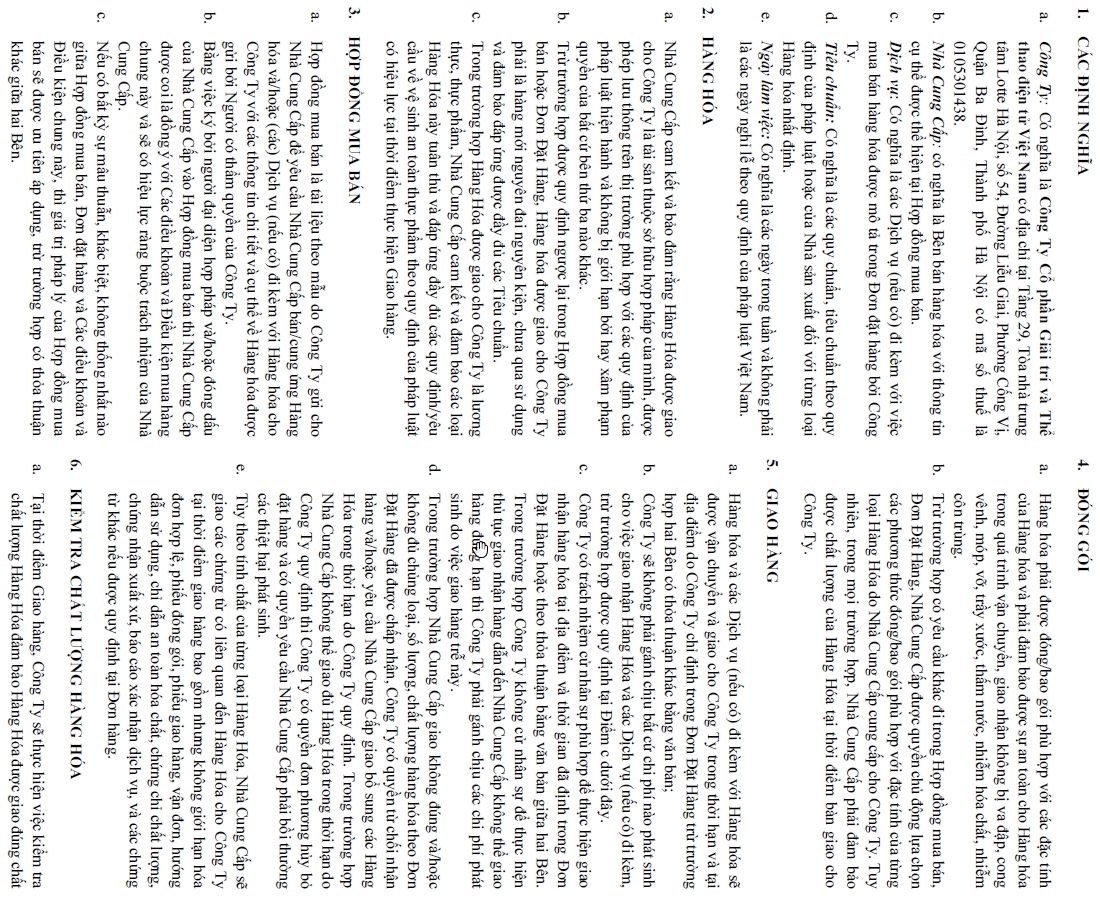 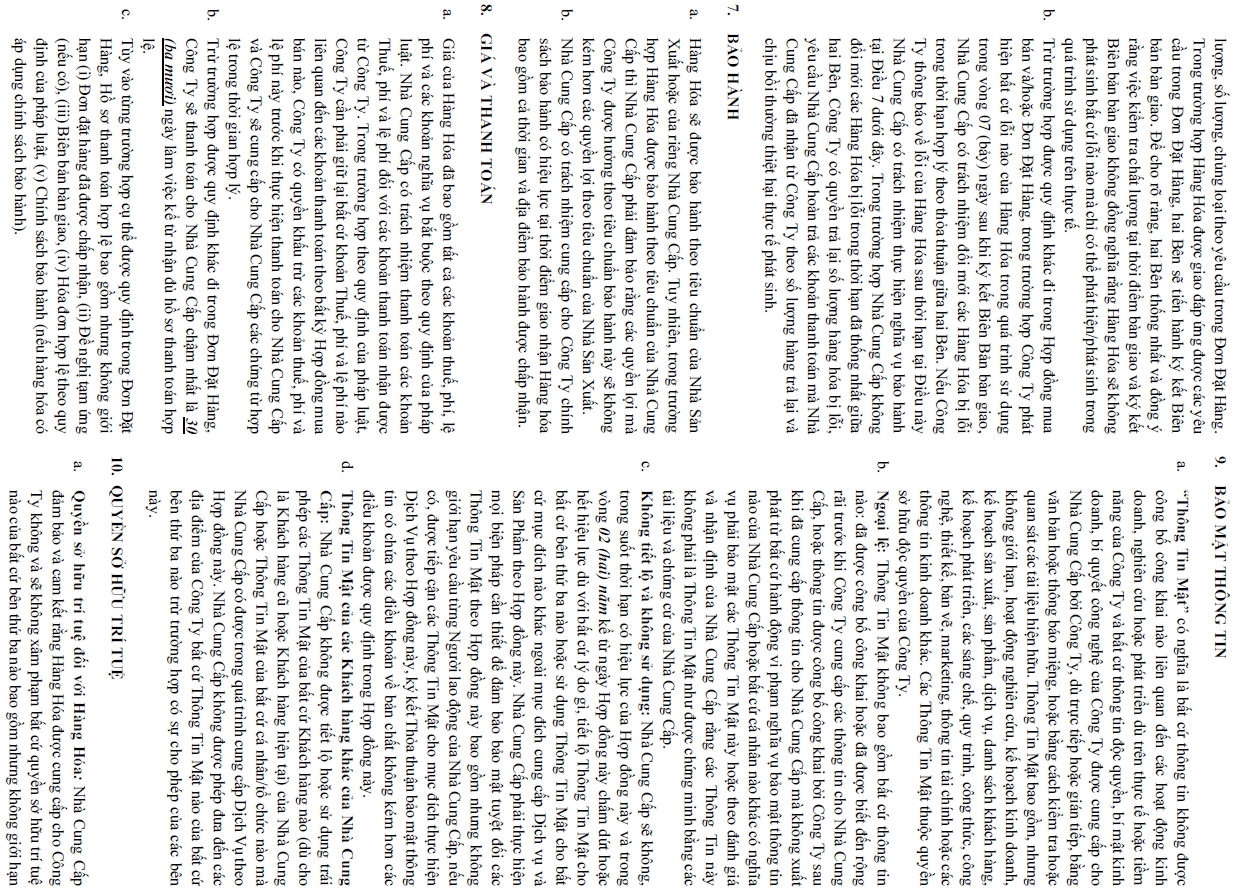 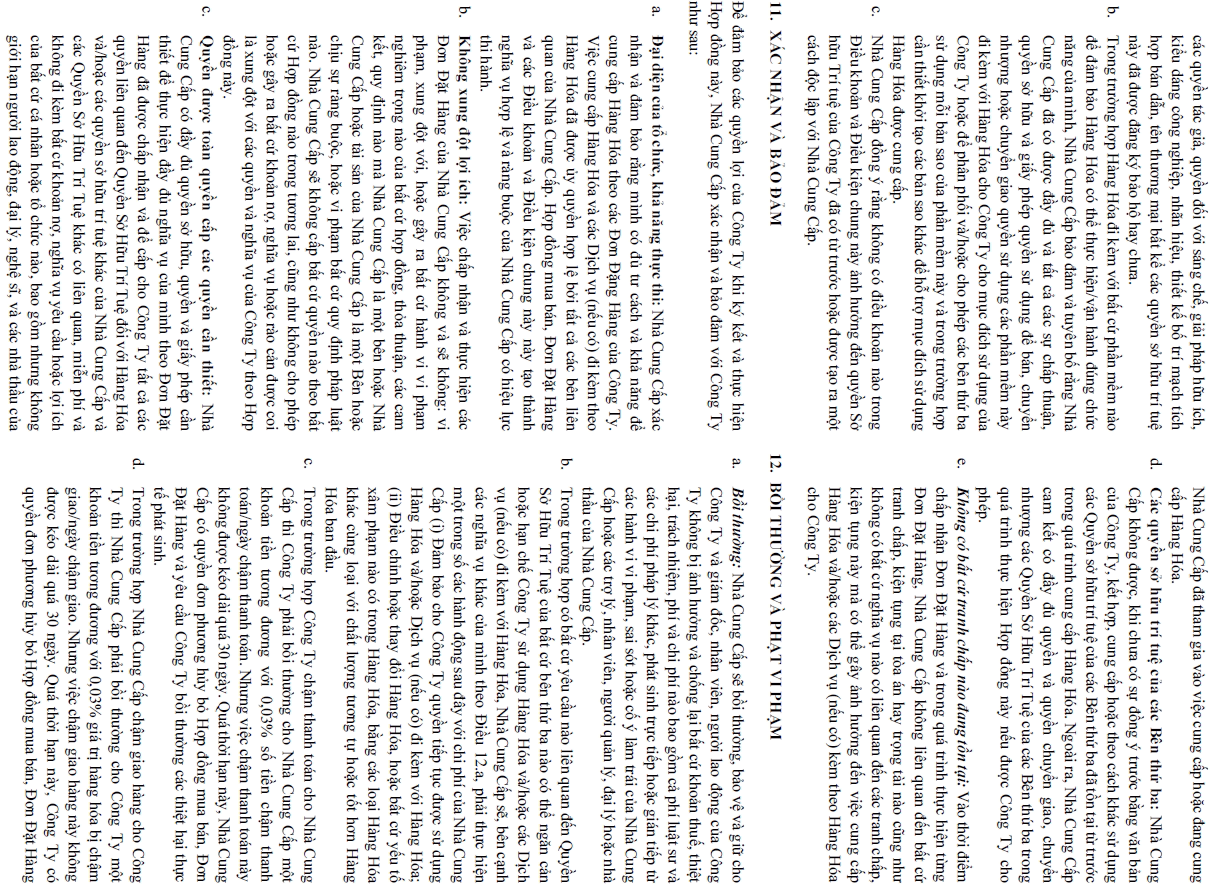 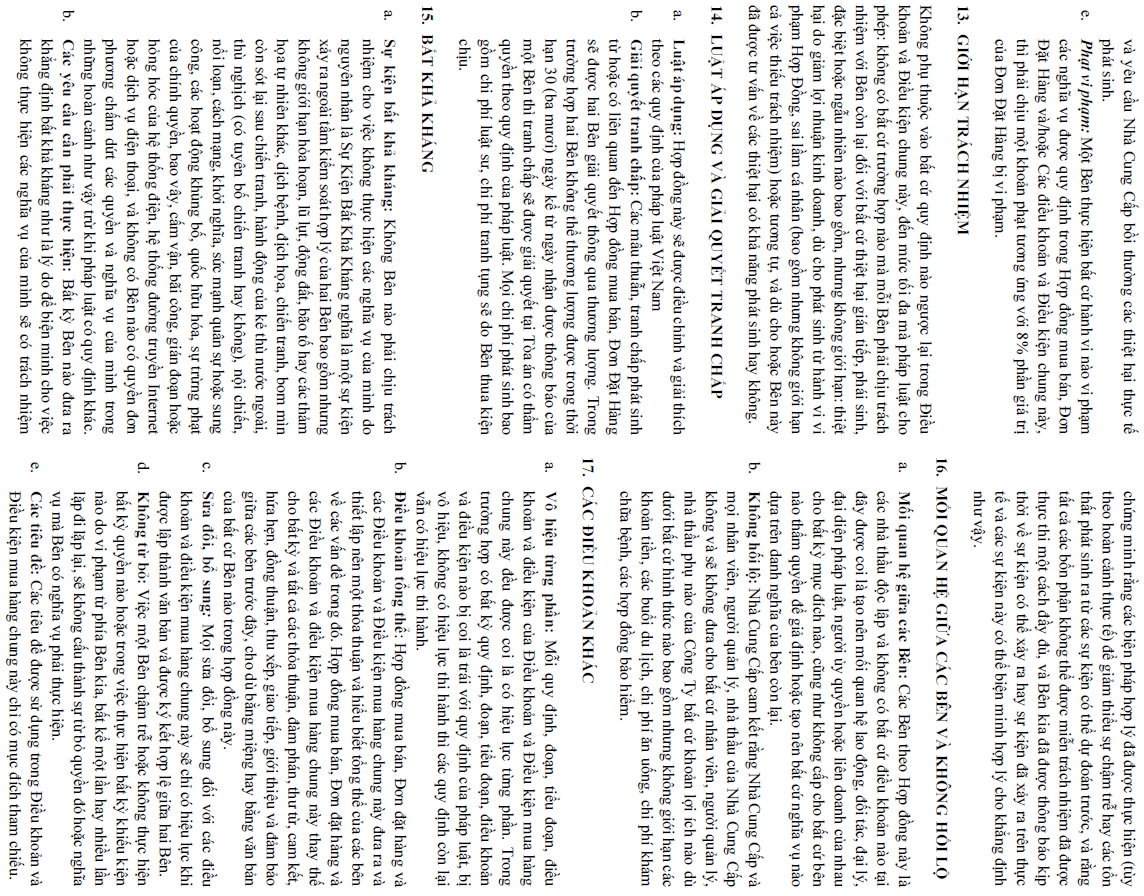 Item/ MụcDetails/ Chi tiếtDetails/ Chi tiếtAgreement Details/ Chi tiết Hợp đồngName of Agreement/ Tên Hợp đồngHợp đồng mua bánHợp đồng mua bánName of Sea Signing Entity/ Tên Công ty ký Hợp đồngCông ty Cổ phần Giải trí và Thể thao điện tử Việt Nam (VEE)Công ty Cổ phần Giải trí và Thể thao điện tử Việt Nam (VEE)Name of Counterparty and Trading Name (if applicable)/ Tên đối tác và tên thương mại[Ghi tên đối tác][Ghi tên đối tác]Term (start & end dates)/ Thời hạn (bắt đầu & kết thúc)[Ghi rõ từ ngày ký HĐ đến ngày hoàn thành](dd/mm/yyyy ~ dd/mm/yyyy)[Ghi rõ từ ngày ký HĐ đến ngày hoàn thành](dd/mm/yyyy ~ dd/mm/yyyy)Contract Value in contract currency and USD/ Giá trị Hợp đồng VNĐ và USD[Số tiền bao gồm các loại thuế][Số tiền bao gồm các loại thuế]Payment Terms/ Điều khoản thanh toán….ngày kể từ ngày hoàn thành (hoặc ký HĐ)….ngày kể từ ngày hoàn thành (hoặc ký HĐ)Background and Purpose/ Thông tin chung và Mục đích Hợp đồng[Ghi tóm tắt hàng hóa, thiết bị cần cung cấp][Ghi tóm tắt hàng hóa, thiết bị cần cung cấp]Template agreement (Yes/Yes, but with changes/No)/ Mẫu Hợp đồng (Có mẫu/ Có mẫu nhưng được chỉnh sửa/ Không có mẫu) Có mẫu Có mẫu nhưng được chỉnh sửa các điều khoản trong Hợp đồng Không có mẫu Có mẫu Có mẫu nhưng được chỉnh sửa các điều khoản trong Hợp đồng Không có mẫuProposed Signatory from Sea/ Người ký Nguyen Dac Ba Nhat (AOV, FO4, LOL, BNS, Booyah) Vu Chi Cong (FF, BMG, others) Nguyen Dac Ba Nhat (AOV, FO4, LOL, BNS, Booyah) Vu Chi Cong (FF, BMG, others)Key Terms relating to Continuing Performance/ Điều khoản chính liên quan đến Hiệu lực Tiếp diễn của Hợp đồngIf not applicable, please put N/A.Person-in-charge of Continuing Performance/ Người phụ trách điều khoản về Hiệu lực Tiếp diễn[Tên Project Owner][Tên Project Owner]Renewal Deadline/ Thời hạn gia hạnIf not applicable, please put N/A.Other Continuing Obligations/ Các nghĩa vụ Tiếp diễn khác (i) Các quyền và nghĩa vụ được quy định tại Điều 5 của Điều khoản chung, (ii) Điều khoản không cạnh tranh, không lôi kéo, (iii) Điều khoản về bảo mật thông tin.(i) Các quyền và nghĩa vụ được quy định tại Điều 5 của Điều khoản chung, (ii) Điều khoản không cạnh tranh, không lôi kéo, (iii) Điều khoản về bảo mật thông tin.Special Terms:Các điều khoản đặc biệt: Non-compete/ Chống cạnh tranh Non-solicitation/ Chống lôi kéo nhân sự Sharing of end-user personal data, specify as below/ Chia sẻ thông tin cá nhân của người dùng cuối, cụ thể:if any end-user personal data (eg name, DOB, address, etc) will be shared with the counterparty/ có bất kỳ thông tin cá nhân nào của người dùng cuối (ví dụ: tên, ngày sinh, địa chỉ, vv…) được chia sẻ cho Đối tác hay khôngif so, which markets the end-users reside/ nếu có, người dùng cuối này thuộc quốc gia nào. Non-compete/ Chống cạnh tranh Non-solicitation/ Chống lôi kéo nhân sự Sharing of end-user personal data, specify as below/ Chia sẻ thông tin cá nhân của người dùng cuối, cụ thể:if any end-user personal data (eg name, DOB, address, etc) will be shared with the counterparty/ có bất kỳ thông tin cá nhân nào của người dùng cuối (ví dụ: tên, ngày sinh, địa chỉ, vv…) được chia sẻ cho Đối tác hay khôngif so, which markets the end-users reside/ nếu có, người dùng cuối này thuộc quốc gia nào.Approved by/ Phê duyệt bởi: Full Name and alias (if applicable) and email/ Tên và tên thường gọiDate & Method/ Ngày và phương pháp duyệtContract Person-in-Charge/ Phụ trách Hợp đồng của team biz[Tên và Email project owner]GigiBusiness Owner/ Trưởng bộ phận[Tên và Email PM]GigiFinance/ Kế toán Nguyễn Thị Vân Anhvananh@ved.com.vn  Ngô Phương Liênphuonglien.ngo@ved.com.vn  Lê Thị Thanhthithanh.le@ved.com.vn  Trần Thu Trangthutrang.tran_fac@ved.com.vn  Nguyễn Thị Thu Trangthutrang.nguyenthi@ved.com.vn  Nguyễn Thu Trangthutrang.nguyen@ved.com.vn GigiTax/ ThuếN/AN/ALegal Counsel/ Chuyên viên pháp chế Chu Anh Vũchuvu@sea.com  Cao Hoàng Bảocaobao@sea.comGigiExecution/ Ký kếtName/ TênDate/ NgàySignature obtained by/ Trình kýNguyễn Minh Châuminhchau.nguyen@ved.com.vn Filing done by/ Lưu trữ hồ sơNguyễn Minh Châuminhchau.nguyen@ved.com.vn 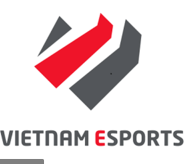 HỢP ĐỒNG MUA BÁNSố: ……………………..Bên A:CÔNG TY CỔ PHẦN GIẢI TRÍ VÀ THỂ THAO ĐIỆN TỬ VIỆT NAMĐịa chỉ:Tầng 29, Tòa nhà Trung tâm Lotte Hà Nội, 54 Liễu Giai, Phường Cống Vị, Quận Ba Đình, Thành phố Hà NộiMã số thuế:0105301438Đại diện bởi::Ông Vũ Chí Công / Ông Nguyễn Đắc Bá NhậtChức vụ:Tổng Giám đốc / Giám đốc Vận hành GameGiấy ủy quyền số76-2022.VEE_HN/GUQ có hiệu lực từ ngày 21/02/2022Giấy ủy quyền số76-2022.VEE_HN/GUQ có hiệu lực từ ngày 21/02/2022Giấy ủy quyền số76-2022.VEE_HN/GUQ có hiệu lực từ ngày 21/02/2022Sau đây được gọi tắt là “Công Ty”Sau đây được gọi tắt là “Công Ty”Sau đây được gọi tắt là “Công Ty”Bên B:XXXĐịa chỉ:XXXMã số thuế :XXXĐại diện bởi::Điền nếu đối tác là Công ty/Xóa hàng nếu đối tác là cá nhânChức vụ:Điền nếu đối tác là Công ty/Xóa hàng nếu đối tác là cá nhânGiấy ủy quyền số (nếu có):Điền nếu người ký không phải là người đại diện theo pháp luật của Công ty/Xóa nếu không cóTài khoản số:XXXNgân hàng:XXXSau đây được gọi tắt là “Nhà Cung Cấp”Sau đây được gọi tắt là “Nhà Cung Cấp”Sau đây được gọi tắt là “Nhà Cung Cấp”Đại diệnĐại diệnNHÀ CUNG CẤPCÔNG TY CỔ PHẦN GIẢI TRÍ VÀ THỂ THAO ĐIỆN TỬ VIỆT NAM…………VŨ CHÍ CÔNGTổng Giám đốcĐƠN ĐẶT HÀNGV/v cung cấp Hàng hóa/Dịch vụ theo Hợp Đồng số …ký ngày …. giữa Công ty Cổ phần Giải trí và Thể thao điện tử Việt Nam và …..Hà Nội, ngày ….. tháng …. năm …..STTMô tả chi tiết Hàng hóa/Dịch vụ đi kèmĐơn vịSố lượngĐơn Giá (VNĐ)Thành tiền (VNĐ)123Phí Giao Hàng và Lắp Đặt (Nếu có)CỘNG THÀNH TIỀN (chưa bao gồm thuế GTGT)CỘNG THÀNH TIỀN (chưa bao gồm thuế GTGT)CỘNG THÀNH TIỀN (chưa bao gồm thuế GTGT)CỘNG THÀNH TIỀN (chưa bao gồm thuế GTGT)Thuế GTGT (….%)Thuế GTGT (….%)Thuế GTGT (….%)Thuế GTGT (….%)TỔNG GIÁ TRỊ HỢP ĐỒNG (Đã bao gồm thuế GTGT)TỔNG GIÁ TRỊ HỢP ĐỒNG (Đã bao gồm thuế GTGT)TỔNG GIÁ TRỊ HỢP ĐỒNG (Đã bao gồm thuế GTGT)TỔNG GIÁ TRỊ HỢP ĐỒNG (Đã bao gồm thuế GTGT)Bằng chữ:Bằng chữ:Bằng chữ:Bằng chữ:Bằng chữ:Đại diệnĐại diệnNHÀ CUNG CẤPCÔNG TY CỔ PHẦN GIẢI TRÍ VÀ THỂ THAO ĐIỆN TỬ VIỆT NAM…………VŨ CHÍ CÔNGTổng Giám đốcĐIỀU KHOẢN VÀ ĐIỀU KIỆN MUA HÀNG CHUNG